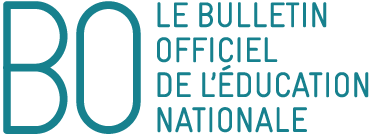 Le Bulletin officiel de l'éducation nationale publie des actes administratifs : décrets, arrêtés, notes de service, etc. La mise en place de mesures ministérielles et les opérations annuelles de gestion font l'objet de textes réglementaires publiés dans des B.O. spéciaux.Circulaire de rentrée 2019 - École inclusivePour une École inclusiveNOR : MENE1915816C
circulaire n° 2019-088 du 5-6-2019
MENJ  DGESCO A1-3Texte adressé aux rectrices et recteurs d'académie ; aux inspectrices et inspecteurs d'académie-directrices et directeurs académiques des services de l'éducation nationale ; aux inspectrices et inspecteurs chargés des circonscriptions du premier degré ou en charge de l'adaptation scolaire et de la scolarisation des élèves handicapés ; aux chefs d'établissement et aux directrices et directeurs d'écoleL'article 24 de la Convention des Nations unies relative aux droits des personnes handicapées (2006) - ratifiée par la France en 2010 - préconise l'éducation inclusive et dispose que les États Parties veillent à ce que les enfants et les personnes handicapées ne soient pas exclus, sur le fondement de leur handicap, du système d'enseignement général.En France, l'article L. 111-1 du Code de l'éducation précise que le service public de l'éducation est conçu et organisé en fonction des élèves et des étudiants et qu'il veille à l'inclusion scolaire de tous les enfants, sans aucune distinction.Depuis la loi n° 2005-102 du 11 février 2005 pour l'égalité des droits et des chances, la participation et la citoyenneté des personnes handicapées, les effectifs d'élèves en situation de handicap sont passés de 118 000 à 340 000. Le nombre d'élèves accompagnés est passé de 26 000 en 2005 à 166 000 à la rentrée 2018. Depuis deux ans, le budget dédié à la scolarisation des élèves en situation de handicap a augmenté de 25 %, se montant aujourd'hui à 2,4 milliards d'euros. Ces constats prouvent la capacité de l'École à s'adapter aux évolutions des demandes de la société, à mobiliser les moyens nécessaires pour scolariser tous les élèves et à atteindre les objectifs qui lui sont assignés.Ces évolutions tiennent avant tout à l'engagement de l'ensemble des membres de la communauté éducative, enseignants, cadres, accompagnants des élèves en situation de handicap (AESH), personnels éducatifs et administratifs, de la salle de classe aux services du rectorat en passant par les écoles et établissements et directions des services départementaux de l'éducation nationale. Un meilleur accueil de l'élève à son arrivée dans l'école ou l'établissement, des adaptations et aménagements pédagogiques mis en place dans la classe, ainsi qu'un suivi au plus près de ses besoins améliorent dès à présent la fluidité du parcours des élèves et leurs possibilités d'acquérir une certification en vue de leur insertion sociale et professionnelle.La concertation « Ensemble pour une École inclusive », conduite auprès des parents, des associations, des AESH et des représentants des personnels enseignants et d'encadrement, a montré que les attentes restent fortes. Elle a confirmé que des progrès doivent être accomplis pour que l'École inclusive soit pleinement effective, non seulement pour mieux accueillir les élèves et leurs parents, mais aussi pour former et aider les professeurs, pour professionnaliser la fonction d'AESH, pour simplifier les procédures et pour structurer mieux encore l'action du service public d'éducation en faveur d'une meilleure réponse à tous. C'est l'un des objectifs majeurs de la loi pour une École de la confiance dont l'ambition est également de promouvoir une École plus inclusive.La présente circulaire a pour objet de préciser les actions et moyens à mettre en œuvre dès la prochaine rentrée.Ainsi, dans chaque académie et dans chaque département sera institué un service public de l'École inclusive afin de ne laisser aucun élève au bord du chemin et afin que l'École puisse remplir mieux encore, dans le cadre d'un partenariat exigeant, son rôle de creuset de la République.1. Instituer un service départemental École inclusiveDans le cadre de l'organisation académique, un service École inclusive est créé dans chaque direction des services départementaux de l'éducation nationale (DSDEN). Ce service a pour attributions, sous l'autorité de l'IA-Dasen, l'organisation, la mise en œuvre, le suivi et l'évaluation de la politique de scolarisation des élèves à besoins éducatifs particuliers, dont les élèves en situation de handicap.Le service École inclusive a également pour missions :- de mettre en œuvre l'accompagnement des élèves en situation de handicap ;- de créer et gérer une cellule d'accueil, d'écoute et de réponse destinée aux parents et responsables légaux d'élèves en situation de handicap.Conformément au pilotage académique prévu par la circulaire de la direction générale des ressources humaines n° 2019-090 du 5 juin 2019 relative au cadre de gestion des AESH, le recteur d'académie met en place une organisation qui permet d'assurer la gestion des AESH par un interlocuteur compétent en ressources humaines (RH) et spécifiquement identifié. Ce pôle RH assure le respect des règles de leur gestion et réalise la gestion des contrats de travail de ces agents. Dans cette organisation dédiée, pleinement intégrée au service École inclusive, les services académiques sont en charge :- du pilotage de la politique de recrutement et d'emploi des AESH, en particulier l'obligation de publication des offres d'emploi en CDD de trois ans sur le site Place de l'emploi public ;- du suivi de l'ensemble des agents exerçant au sein de l'académie, en veillant notamment à l'adéquation entre les compétences et le parcours des AESH, et les postes à pourvoir ;- du respect de la mise en œuvre des processus RH découlant de la règlementation en vigueur, de la garantie de l'effectivité de l'accès des AESH aux entretiens d'évaluation, outils et documents utiles à l'accompagnement des élèves concernés ;- du soutien technique et juridique aux DSDEN et aux établissements publics locaux d'enseignement (EPLE).Pour l'année scolaire 2019-2020, des pôles inclusifs d'accompagnement localisés (Pial) seront déployés au sein de 2 000 collèges avec Ulis, 300 circonscriptions et 250 lycées professionnels, répartis de façon équilibrée sur tout le territoire.Dans ce but, s'agissant des Pial, les services École inclusive des DSDEN ont pour missions, au sein de l'organisation arrêtée par le recteur d'académie :- la mise en place de ces Pial ;- la confection, pour la rentrée 2019, d'une carte départementale qui devra identifier les Pial à implanter en circonscription, en collège et en lycée professionnel, en fonction de la répartition nationale ;- en cohérence avec l'organisation de la gestion RH des AESH retenue, la pré-affectation des AESH dans les pôles identifiés (circonscription ou EPLE) pour le département ;- la réalisation d'un état des lieux des personnels disponibles sur le territoire, notamment le nombre d'enseignants référents, de coordonnateurs d'Ulis, d'enseignants spécialisés premier et second degrés ;- l'expérimentation d'un Pial renforcé par département, dans le cadre d'un partenariat entre les services de l'éducation nationale et de la jeunesse, et les partenaires du médico-social ;- le pilotage départemental des pôles (cf. vademecum en annexe).2. Organiser les pôles inclusifs d'accompagnement localisésLe Pial est une nouvelle forme d'organisation, dont l'objectif est de coordonner les moyens d'accompagnement humain en fonction des besoins des élèves en situation de handicap, à l'échelle d'une circonscription, d'un EPLE ou d'un territoire déterminé regroupant des écoles et des établissements. Il repose sur un accompagnement humain au plus près des besoins de l'élève en situation de handicap en vue du développement de son autonomie. Il a notamment pour objectif d'apporter de la souplesse dans l'organisation de l'accompagnement humain pour les écoles et les établissements scolaires.Le pôle inclusif mobilise l'ensemble des personnels pour identifier les besoins des élèves et mettre en œuvre les réponses adéquates au niveau de la classe, mais aussi de l'école et ou de l'établissement scolaire : aide humaine, pédagogique, éducative ou thérapeutique ; dispositifs spéciaux, groupes d'aides ; aménagements matériels.Les Pial sont pilotés par l'inspecteur de l'éducation nationale (IEN) dans le premier degré et par le chef d'établissement dans le second degré. La désignation des IEN et chefs d'établissement comme cadres responsables de ces pôles sera explicitement stipulée dans leur lettre de mission.Dans chaque pôle de circonscription, l'emploi du temps des AESH est arrêté sous l'autorité de l'IEN en fonction des besoins des élèves notifiés par la commission des droits et de l'autonomie des personnes handicapées (CDAPH), et en lien avec les directeurs des écoles et les équipes enseignantes. L'IEN peut déléguer cette responsabilité à l'un des directeurs d'école de sa circonscription chargé à ses côtés du suivi de la qualité de l'inclusion scolaire. Ce directeur d'école bénéficie d'un quart de décharge pour remplir cette mission.De la même façon, le Pial en EPLE est placé sous la responsabilité du chef d'établissement qui arrête l'emploi du temps des AESH en fonction des besoins des élèves notifiés par la CDAPH. Il assure la coordination des AESH, en lien avec l'équipe enseignante et avec l'appui d'un chargé de mission en tant que de besoin, désigné par ses soins et rémunéré en indemnités pour mission particulière (IMP), qui s'occupe du suivi de la qualité de l'inclusion scolaire.L'accompagnement des élèves a pour but essentiel l'accès à l'autonomie et l'efficacité des enseignements. Il conviendra donc, au sein du projet d'école ou d'établissement, d'assigner à l'accompagnement des objectifs d'autonomie concrets et atteignables avec des évaluations périodiques.3. Mieux accueillir les parents et mieux scolariser les élèvesLa scolarisation d'un élève en situation de handicap nécessite une réflexion partagée en équipe pour préparer son accueil au sein de l'institution scolaire, en lien avec ses parents ou responsables légaux. Dès cette prochaine rentrée scolaire, un certain nombre de mesures et actions seront mises en place afin de garantir un accueil serein.Afin de mieux prendre en compte les interrogations des parents et responsables légaux au moment de la rentrée scolaire, une cellule départementale d'écoute et de réponse aux parents et responsables légaux est créée dans chaque DSDEN. Elle est opérationnelle début juin 2019 et jusqu'aux congés d'automne. Cette déclinaison au niveau départemental de la cellule nationale Aide handicap école a deux grands objectifs : d'une part, informer les familles, d'une manière générale, sur les dispositifs existants et le fonctionnement du service public de l'École inclusive, et, d'autre part, répondre aux familles sur le dossier de leur(s) enfant(s) avec un objectif affiché de réponse aux demandeurs dans les 24 heures suivant l'appel. Une fiche de présentation générale de la réforme et des propositions de réponses pour les questions les plus fréquentes seront mises à disposition des académies.De manière à respecter cet engagement, la cellule départementale d'écoute et de réponse travaille en articulation étroite avec les autres acteurs du service départemental École inclusive ainsi qu'avec les écoles et EPLE.Dans chaque école et établissement scolaire, les réunions de pré-rentrée seront mises à profit par les IEN et les chefs d'établissement pour délivrer une information aux équipes éducatives en matière de scolarisation des élèves en situation de handicap.Pour renforcer la qualité de l'accueil des élèves en situation de handicap, un entretien est organisé avec la famille, l'enseignant de la classe dans le premier degré ou le professeur principal dans le second degré, et le ou les AESH (lorsque l'élève est accompagné), dès la pré-rentrée quand c'est possible, et dans tous les cas, avant les congés d'automne. Ce dialogue sera un élément de l'évaluation des besoins particuliers des élèves, en situation de handicap ou présentant des troubles spécifiques. Les premières adaptations et toute autre disposition seront consignées dans le livret parcours inclusif en présence des parties concernées, afin de les prendre en compte sans délai et de rassurer l'élève et ses parents ou responsables légaux, quelle que soit la situation de l'élève.Les réseaux d'aide dans le premier degré, le service de santé scolaire, les services sanitaires ou médico-sociaux, les services sociaux, les partenaires associatifs et la MDPH sont appelés à contribuer pour donner la meilleure réponse aux besoins éducatifs des élèves en situation de handicap.Afin d'offrir des modalités de scolarisation diversifiées, les académies renforcent leur partenariat avec les agences régionales de santé (conventionnement en vue du développement d'unités d'enseignement externalisées dans les écoles, collèges et lycées ou d'intervention des services médico-sociaux dans les écoles et établissements scolaires).4. Reconnaître le travail des enseignants, les soutenir et déployer une offre de formation accessibleDès la rentrée scolaire 2019, la plateforme Cap École inclusive proposera aux enseignants des ressources pédagogiques simples, immédiatement utilisables en classe, afin de disposer de points d'appui, de références et de conseils utiles pour la scolarisation de tous les élèves. Cette plateforme leur permettra, entre autres fonctionnalités, de contacter des professeurs ressources qui pourront les accompagner dans la mise en place d'adaptations et aménagements pédagogiques, notamment pour les élèves avec des troubles du spectre de l'autisme (TSA). Cette plateforme sera également accessible aux AESH.Les IEN et chefs d'établissement bénéficieront d'une présentation de cet outil en académie avec l'objectif d'en assurer la diffusion auprès de leurs équipes.Afin de reconnaître le temps nécessaire aux enseignants du premier degré pour dialoguer avec les parents et responsables légaux, ainsi qu'avec les personnels médico-sociaux le cas échéant, quand un ou plusieurs élèves en situation de handicap sont scolarisés dans une même classe de l'école primaire, un volume horaire de 6 heures est pris sur les 48 heures relevant des obligations réglementaires de service.Les enseignants du second degré échangeront avec les parents de l'élève en situation de handicap qu'ils accueillent dans leur classe afin de proposer les adaptations pédagogiques les plus pertinentes au regard des besoins de l'élève.Dans l'objectif d'améliorer la prise en compte des besoins des élèves, les académies et départements inscriront dans leurs plans de formation pour les deux degrés :- une formation d'un volume horaire minimum de 3 heures sur les positionnements respectifs des AESH et des enseignants en situation de classe au service de la réussite des élèves, en premier comme en second degré. Ces formations peuvent être conçues pour les AESH, pour les enseignants, ou pour les deux ensemble, en fonction des besoins locaux ;- une formation d'un volume horaire de 6 heures pour acquérir les connaissances de base afin de prévoir les aménagements pédagogiques les mieux adaptés aux besoins spécifiques de chaque élève. Ces formations seront structurées en modules afin de permettre des renforcements et des parcours pour les personnels enseignants sur plusieurs années ;- des formations de soutien et d'accompagnement, spécifiquement suivies par les IEN-ASH sous l'autorité des IA-Dasen, pour la mise en place de projets de coopération associant plusieurs partenaires (MENJ, ARS, MDPH, établissements médico-sociaux).Au cours des journées de pré-rentrée, les enseignants bénéficieront d'une information sur les modules de formation proposés dans l'académie. Les corps d'inspection soutiendront ces efforts à travers l'accompagnement, la formation et leur participation aux différents conseils structurant la vie des écoles et des établissements. La prise en compte des besoins des élèves en situation de handicap sera abordée à l'occasion des rendez-vous de carrière.5. Renforcer l'appartenance des AESH à la communauté éducativeLes personnels accompagnant des élèves en situation de handicap apportent leur aide aux élèves dont les besoins ont été déterminés par la MDPH.Les AESH participent au collectif de travail des écoles et établissements et sont membres à part entière de la communauté éducative. Leur intégration est donc primordiale. La procédure de recrutement est initiée par le service de gestion RH des AESH, tel que mis en place dans le cadre de l'organisation retenue au sein de l'académie. Les contrats de travail sont signés, pour une durée de trois ans, par le recteur d'académie ou son délégataire, ou par le chef d'établissement de l'EPLE.Les modalités d'accompagnement de l'élève en situation de handicap par les AESH sont élaborées par les enseignants et placées sous la responsabilité éducative et pédagogique des enseignants eux-mêmes, des directeurs d'école et des chefs d'établissement. Elles visent le développement de l'autonomie de l'élève dans ses apprentissages en fonction des stratégies pédagogiques des enseignants, dans une approche relevant de l'étayage et sans se substituer à l'élève. Les AESH peuvent aussi avoir pour mission de sécuriser l'environnement de l'élève ou de lui apporter la protection nécessaire quand la situation ou le contexte l'impose. Ils peuvent se voir confier des fonctions de référent, pour tout ou partie de leur temps de travail.En tout état de cause, la gestion des AESH est réalisée conformément au cadre de gestion défini par la circulaire n° 2019-090 du 5 juin 2019 précitée.Dès que l'AESH est affecté, dans un Pial, dans une école ou dans un établissement, le directeur d'école ou le chef d'établissement organise un entretien d'installation pour présenter à l'AESH nouvellement nommé ses missions précises, en mettant en évidence l'importance de la qualité de l'accompagnement et de la cohérence des actions éducatives au service de l'épanouissement de l'élève et de ses apprentissages.Dans un deuxième temps, le directeur de l'école ou le chef d'établissement organise un entretien de présentation associant l'AESH, l'élève lui-même, ses représentants légaux ainsi que l'enseignant de la classe dans le premier degré, ou le professeur principal dans le second degré. Si l'AESH suit plusieurs élèves, plusieurs rencontres sont organisées.Les documents de suivi (livret du parcours inclusif de chaque élève accompagné, projet pédagogique de la classe, projet d'école et d'établissement) sont mis à la disposition de chaque AESH. Les AESH sont associés aux réunions des équipes de suivi de la scolarisation. Une adresse fonctionnelle de courrier électronique leur est attribuée, de même que des codes d'accès aux équipements informatiques de leur lieu d'exercice.6. Simplifier les démarches pour tousLe rapport Plus simple la vie sur la simplification du parcours administratif des personnes en situation de handicap ainsi que les conclusions de la concertation « Ensemble pour une École inclusive » ont montré que des mesures de simplification étaient nécessaires, plus particulièrement sur les aménagements d'examen, le matériel pédagogique adapté et les différentes démarches pour formaliser le parcours de scolarisation des élèves en situation de handicap.Afin de faciliter leur accessibilité pédagogique, la CDAPH notifiera l'attribution d'un matériel pédagogique pour une durée de cinq ans.Le livret du parcours inclusif comprend tous les documents utiles au parcours de l'élève ainsi que les différents outils mis en place, dont le document de mise en œuvre du projet personnalisé de scolarisation le cas échéant. Ce livret du parcours inclusif est constitué avec l'appui des parents ou responsables légaux, et avec l'assistance de l'enseignant référent.Enfin, une procédure simplifiée de demande d'aménagement des épreuves orales, écrites, pratiques ou de contrôle continu des examens sera mise en œuvre.7. Mieux suivre les parcours inclusifs et évaluer la qualité des actionsChefs de file de la scolarisation des élèves, le directeur d'école, l'IEN et le chef d'établissement sont au cœur du processus de scolarisation des élèves à besoins éducatifs particuliers, dont les élèves en situation de handicap font partie. Ils sont les garants de la mise en œuvre des mesures décidées. Ils prennent appui sur les professeurs, mais aussi sur l'enseignant référent, interface entre les parents ou responsables légaux de l'enfant, la MDPH et l'école ou l'établissement. Au niveau de l'établissement scolaire, de la circonscription ou de l'école, la mise en œuvre d'une éducation inclusive résulte d'une action collective : tous les membres internes et externes de la communauté éducative s'impliquent dans une démarche d'évaluation et d'amélioration continue de la qualité de l'action éducative. Dans ce but, l'outil d'auto-évaluation Qualinclus constitue un appui pour les équipes. Il n'est ni un dispositif supplémentaire, ni un nouveau label à obtenir, mais une aide pour partager un diagnostic, formaliser des objectifs, expliciter la manière de les atteindre et mesurer les progrès. Pour la réussite du processus inclusif, les circonscriptions et établissements engagés dans la mise en œuvre d'un Pial pourront s'appuyer sur cet outil.Poursuivant ce même objectif, une commission départementale de suivi des projets de scolarisation sera organisée en tant que de besoin par l'IA-Dasen. Elle constituera une instance locale d'évaluation de la mise en œuvre des mesures ainsi qu'une instance de recours également chargée de statuer sur les cas de litiges et de plaintes émanant de parents ou d'enseignants.Au plan académique, les conseillers techniques ASH apporteront tout leur concours pour assurer le suivi et l'accompagnement des mesures, en lien avec les IEN-ASH et les services académiques et départementaux.Au plan national, un comité national de suivi de la mise en œuvre des Pial et des mesures de la présente circulaire sera installé dès la rentrée 2019. Il permettra d'évaluer la situation des académies et des départements dans ce domaine, de partager les stratégies adoptées et d'accompagner les évolutions. Le ministre de l'Éducation nationale et de la Jeunesse,
Jean-Michel BlanquerAnnexe : Vademecum - Le Pôle inclusif d'accompagnement localisé - Rentrée 2019